WELCOME BACK TO THE GROUP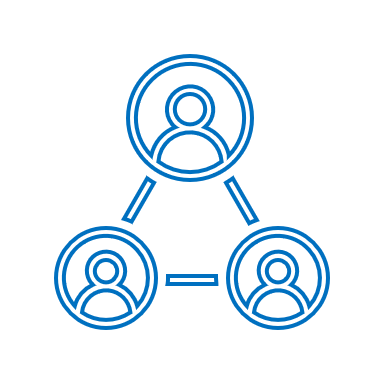 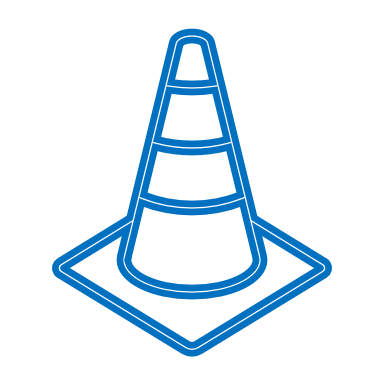 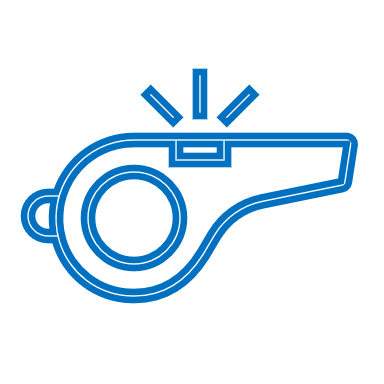 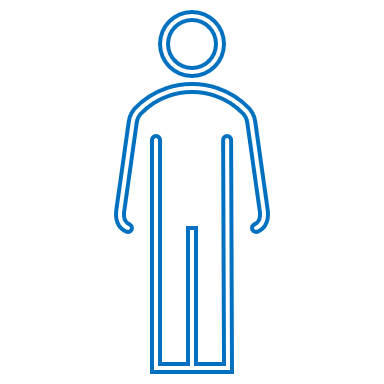 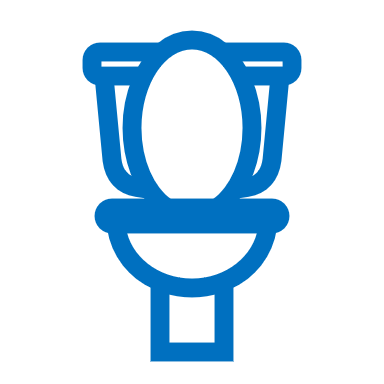 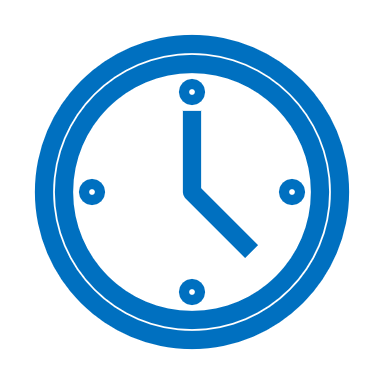 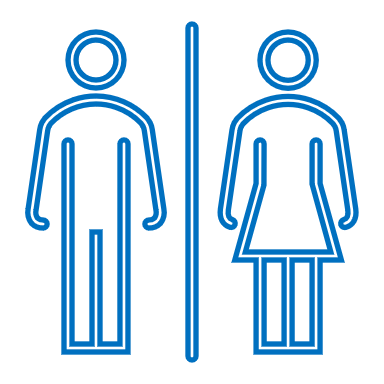 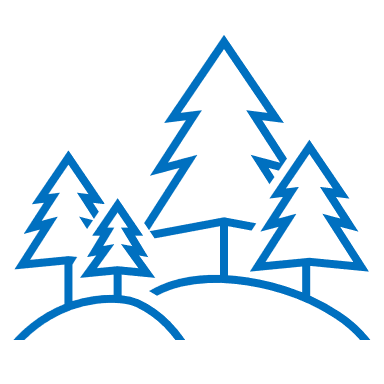 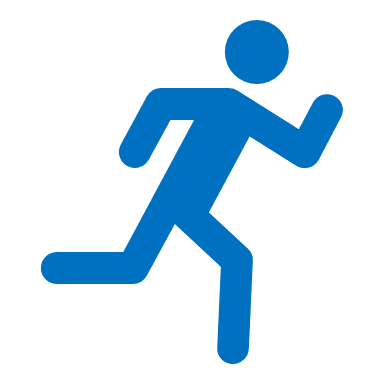 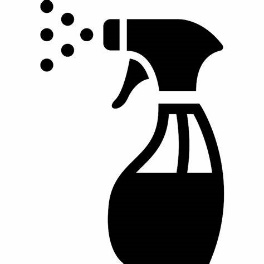 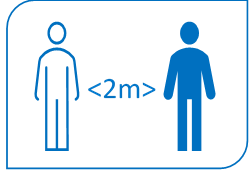 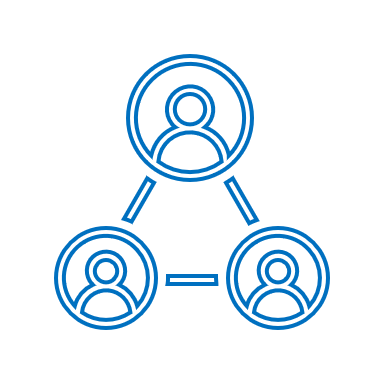 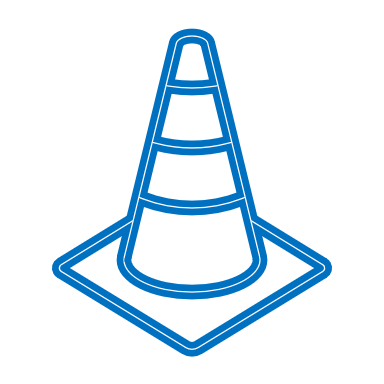 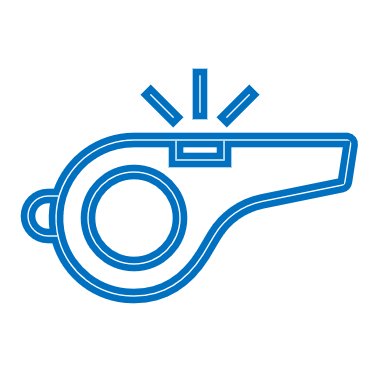 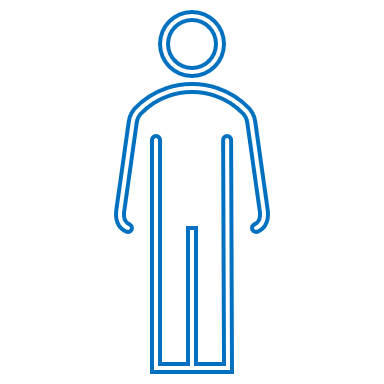 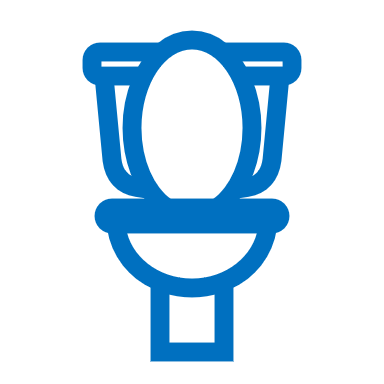 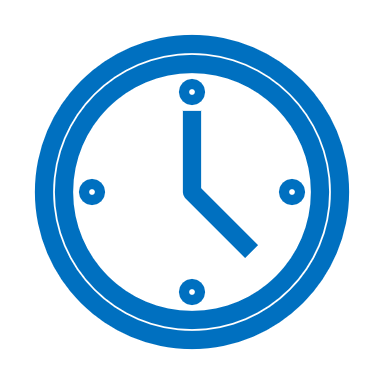 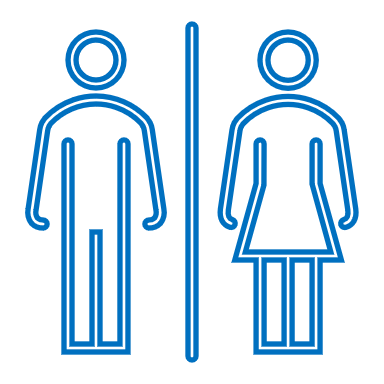 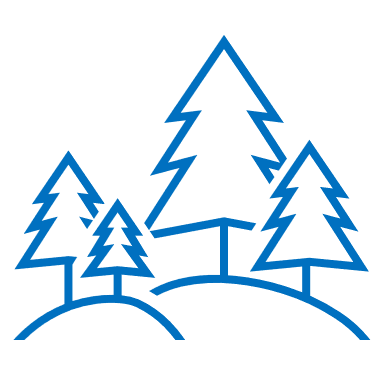 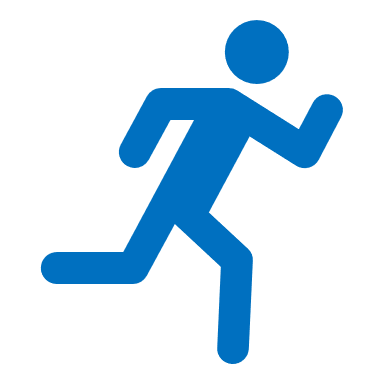 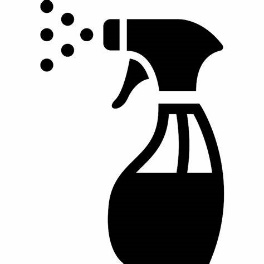 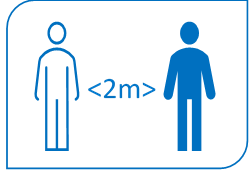 